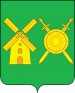 Управление образования администрации  Володарского муниципального районаНижегородской областиПРИКАЗ 22  апреля 2019  года                                                                                    №166Об итогах муниципального конкурса «Ученик года-2019» среди учащихся начальных классов   В соответствии с планом работы Управления образования администрации Володарского муниципального района Нижегородской области на 2018-2019 учебный год, в рамках подпрограммы «Одаренные дети» муниципальной программы «Развитие образования Володарского муниципального района», на основании Положения о порядке организации и проведения муниципального конкурса «Ученик года» среди учащихся начальных классов, утвержденного приказом Отдела образования управления образования, культуры, спорта и молодежной политики администрации Володарского муниципального района Нижегородской области от 21 марта 2017 года №133 «О проведении муниципального конкурса «Ученик года» среди учащихся начальных классов», Приказа Управления образования администрации Володарского муниципального района Нижегородской области от 13.03.2019г. №100 «О проведении муниципального конкурса «Ученик года-2019» среди учащихся начальных классов», с целью выявления и поддержки одаренных обучающихся общеобразовательных организаций, 11 апреля 2019 года на базе МАОУ сш №8 п.Новосмолинский состоялся муниципальный конкурс «Ученик года-2019» среди учащихся начальных классов. В конкурсе приняли участие 11 учащихся 4-х классов из 11 общеобразовательных организаций Володарского муниципального района, родители и педагоги учащихся. По итогам конкурса ПРИКАЗЫВАЮ:Утвердить итоги конкурса и наградить Дипломами Управления образования и памятными призами победителя, призёров и лауреатов конкурса (Приложение 1).Объявить благодарность за организацию и проведение конкурса:Васильевой И.В., директору МАОУ сш №8 п.Новосмолинский;Дементьевой Т.Ю., зам.директора по ВР МАОУ сш №8 п. Новосмолинский;Саламатиной О.В., педагогу-организатору  МАОУ сш №8 п. Новосмолинский;Калининой Т.В., старшей вожатой МАОУ сш №8 п. Новосмолинский;Данилко В.В., учителю музыки, Барсковой Л.А., Сюбаевой Е.А., учителям начальных классов МАОУ сш №8 п.Новосмолинский.Объявить благодарность педагогам, подготовившим участников конкурса (Приложение 2). Начальник Управления образования                                  Н.Г.СоловьеваПриложение 1 к Приказу Управления образования от 22 апреля 2019г. № 166ПРОТОКОЛ финала муниципального конкурса «Ученик года – 2019» среди учащихся начальных классовПриложение 2 к Приказу Управления образования от 22 мая 2019г. № 166Педагоги, подготовившие участников муниципального конкурса «Ученик года – 2019» среди учащихся начальных классов№ п\пФ.И. участника, класс, ООПортфолио(Мах – 45 б.)Публичное выступление(Мах – 8 б.)«Интеллек-туальный марафон»(Мах – 15 баллов)Сумма балловРейтинг«Умники и умницы»Итоги Конкурса№ п\пФ.И. участника, класс, ООПортфолио(Мах – 45 б.)Содержание выступления (Мах – 2 балла)Речевое оформление (Мах – 3 балла)Эффективность выступления (Мах – 3 балла)«Интеллек-туальный марафон»(Мах – 15 баллов)Сумма балловРейтинг«Умники и умницы»Итоги Конкурса1Левченко Полина,4 класс, МБОУ сш №1 г.Володарск415,69,556,15Лауреат2Атяпышева Ирина, 4 класс, МБОУ сш №2 р.Решетиха4087556Лауреат3Никонорова Ксения, 4 класс, МБОУ сш №4 п.Юганец4166538-9Лауреат4Рамазанова Анна,4 класс, МБОУ сш №5 п.Центральный385,3649,311Лауреат5Антонова Елизавета, 4 класс, МБОУ сш №6 п.Смолино375,61153,67Лауреат6Макаров Никита,4 класс, МАОУ сш №8 п.Новосмолинский457,31062,32Красная дорожкаПризёр7Кутузов Антон,4 класс, МБОУ сш №9 п.Мулино457,31163,31Желтая дорожкаПризёр8Сонина Полина,4 класс, МАОУ сш №10 г.Володарск394,66,550,110Лауреат9Горохова Юлия,4 класс, МБОУ ош №11 п.Ильино416,31259,34Лауреат10Воронин Кирилл,4 класс, МБОУ нш №12 п.Ильиногорск4067538-9Лауреат11Бароха Глеб,4 класс, МАОУ «Гимназия №1» п.Мулино435,31260,33Зеленая дорожкаПобедитель№ п\пФ.И.О.ОО1Осяева Мария НиколаевнаМБОУ сш №1 г.Володарск2Сиднева Людмила ЕвгеньевнаМБОУ сш №2 п.Решетиха3Солдатова Оксана АлександровнаМБОУ сш №4 имени В.С.Садового п.Юганец 4Бакутина Валентина СемёновнаМБОУ сш №5 п.Центральный5Веселова Ольга ВладимировнаМБОУ сш №6 п.Смолино6Воронова Светлана МихайловнаМАОУ сш №8 п.Новосмолинский7Набалова Ольга ВладимировнаМБОУ сш №9 п.Мулино8Власова Ирина ВалентиновнаМАОУ сш №10 г.Володарск9Ефремова Лариса ФедоровнаМБОУ ош №11 п.Ильино10Сатаева Елена АлександровнаМБОУ нш №12 п.Ильиногорск11Лебеда Нина ПетровнаМАОУ «Гимназия №1» п.Мулино